Ежедневный гидрологический бюллетеньСведения о состоянии водных объектов Восточно-Казахстанской и Абайской области, по данным гидрологического мониторинга на государственной сети наблюдений по состоянию на 8 час. 23 марта 2024 годаОЯ: На территории Абайской и Восточно-Казахстанской области на предстоящие сутки в связи прогнозом осадков и повышенного температурного фона ожидается интенсивное снеготаяние, формирование талого и склонового стоков, при этом возможны разливы и подтопления.Данные ГЭСПримечание: Данные сбросов (Б ГЭС, У-ка ГЭС, Шульбинская ГЭС) и уровень воды (У-ка ГЭС, Шульбинская ГЭС) получены по оперативным данным АО «KEGOK». Директор                   		                                                            Л. БолатқанСоставил (а): Сагиев С.Тел.: 8 7232 76 79 05	Күнделікті гидрологиялық бюллетеньМемлекеттік бақылау желісіндегі гидрологиялық мониторинг деректері бойынша Шығыс Қазақстан және Абай облыстарының су нысандарының 2024 жылғы 23 наурыздағы сағат 8-гі жай-күйі туралы мәліметтер. ҚҚ: Алдағы тәулікте Шығыс Қазақстан және Абай облыстарының аумағында жоғарғы температуралық фонның және жауын-шашшын болжамына байланысты қарқынды қар еруі, еріген қар суының және бүйірлік ағындар қалыптасуы күтіледі, сонымен қатар су жайылуы мен су басуы мүмкін.СЭС бойынша мәліметтерЕскерту: Төгім (Бұқтырма, Өскемен және Шүлбі СЭС) және су деңгейі (Өскемен, Шүлбі СЭС)  ақпараттар  «KEGOK» АҚ жедел мәліметтері бойынша берілді. Директор                   		                                                            Л. Болатқан Орындаған: Сагиев С. Тел.: 8 7232 76 79 05	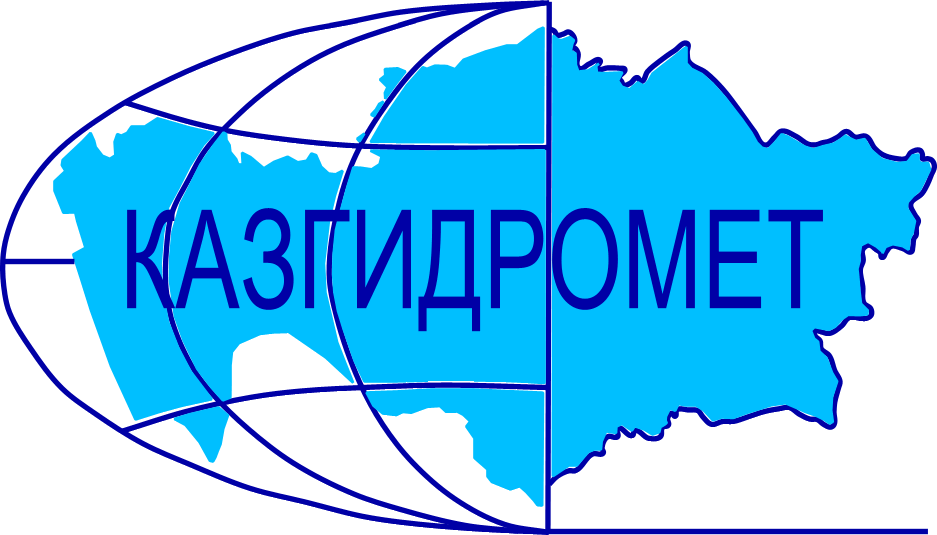 Филиал Республиканского государственного предприятия на праве хозяйственного ведения "Казгидромет" Министерства экологии и природных ресурсов РК по Восточно-Казахстанской и Абайской областямФилиал Республиканского государственного предприятия на праве хозяйственного ведения "Казгидромет" Министерства экологии и природных ресурсов РК по Восточно-Казахстанской и Абайской областямг. Усть-Каменогорск   ул. Потанина, 12г. Усть-Каменогорск   ул. Потанина, 12Тел. 76 79 05, 70 14 40Название гидрологического постаКритический уровеньводы смУровень воды смИзменение уровня воды за сутки ±смРасход воды, м³/сек Ледовая обстановка и толщина льда смр. Кара Ертис - с. Боран5253543110Закраины 20%, лёд потемнел, лед тает на местер. Ертис - с. Абылайкит3001930р. Ертис - с. Уварова263-2Остаточные забереги, навалы льда на берегахр. Ертис - с. Баженово2680р. Ертис - г. Семей450120-51Ледоход 10%, остаточные заберегир. Ертис - с. Семиярка5501842660Ледостав с торосами, вода на льду, лёд 82 смр. Бас Теректы - с. Мойылды106-92.85Остаточные заберегир. Калжыр - с. Калжыр438-16.35Промоины 10% лёд 38 смр. Кандысу - с. Сарыолен65-13.20р. Богаз - с. Кызыл Кесик25981.33Остаточные забереги, внутриводный ледр. Каргыба - с. Есим3670Вода на льдур. Улкен Бокен - с. Джумба27701.45Ледостав, лёд 92 смр. Кайынды - с. Миролюбовка1070Промоины 40%р. Куршим - с. Маралды187215.7Неполный ледоставр. Куршим - с. Вознесенка310225-318.2Ледостав, подо льдом шуга,  лёд 70 смр. Нарын - с. Кокбастау299-17.53р. Нарын - с. Улкен Нарын137013.3р. Буктырма - с. Берель29014636.55Ледостав, вода на льду, лёд 78 смр. Буктырма - с. Барлык250(300з)190216.4Вода течет поверх льда, промоины 10%, подо льдом шуга, торосыр. Буктырма - с. Лесная Пристань530301249.8Неполный ледостав, вода на льду,шуга,трещины р. Хамир - с. Малеевск10607.00Остаточные забереги, шугар. Акберел (Aкбулкак) – с. Берел243812.5Неполный ледоставр. Аксу - с. Аксу126-12.34Закраины 20%, лёд 85 смр. Урыль - с. Урыль13501.55Неполный ледоставр. Черновая - с. Черновое (Аккайнар)49911.14Вода на льду, лед тает на местер. Левая Березовка - с. Средигорное2007310.86Промоины 10%, лёд 58 смр. Тургысын - с. Кутиха62-27.50Неполный ледоставр. Березовка - с. Соловьево87-10.28Неполный ледоставр. Сибе - с. Алгабас106-1Остаточные забереги р. Абылайкит - с. Самсоновка420266-33.77р. Тайынты – с. Асубулак24111.74Остаточные забереги р. Смолянка - с. Северное5500.25р. Шаровка - с. Шаровка1221Ледостав, лёд 43 смр. Ульби - г. Риддер227-1Неполный ледостав р. Ульби - с. Ульби Перевалочная38097316.1Промоины 30%, лед тает на месте, вода течет поверх льдар. Киши Ульби - с. Горная Ульбинка380152-1Неполный ледостав р. Дресвянка - с. Отрадное5512.83Остаточные забереги р. Улан - с. Герасимовка440424-73.17Остаточные заберегир. Глубочанка - с. Белокаменка334206-10.61Нависшие забереги р. Красноярка - с. Предгорное35018502.39Забереги нависшиер. Оба - с. Каракожа2020Ледостав, наледь, лёд 88 смр. Оба - с. Верхуба4502020Закраины 20%р. Оба - г. Шемонаиха430100026.7Промоины 30%, закраины 20%, лед потемнел, лед тает на местер. Малая Убинка - с. Быструха400-3Закраины 30%р. Жартас - с. Гагарино163-50.95Забереги остаточныер. Кызылсу - с. Шалабай10800.68Неполный ледоставр. Шар - аул Кентарлау49029593.00р. Шар – г. Чарск2350Ледостав, лёд 58 смвдхр. Буктырма - п. Тугыл347-1Ледостав, наслуд, лёд 80 смвдхр. Буктырма - с. Аксуат345-1Ледостав, лёд 69 смвдхр. Буктырма - с. Куйган3460Ледостав, лёд 60 смвдхр. Буктырма - с. Хайрузовка3480Ледостав, лёд 61 смвдхр. Буктырма - с. Заводинка3530Ледостав, лёд 61 смвдхр. Буктырма - с. Селезневка3450Ледостав, лёд 48 смвдхр. Буктырма - г. Серебрянск3444р. Аягоз - с. Тарбагатай15833.30Вода течет поверх льда р. Аягоз - г. Аягоз283-9Забереги остаточные, шугоход 20%р. Уржар - с. Казымбет 8430.90Забереги нависшиер. Емель - п. Кызылту 14025.05Название ГЭСНормальный подпорный уровеньНормальный подпорный уровеньУровеньводы, м БСОбъем,км3Сброс,м3/сФактический приток, м3/сПримечаниеНазвание ГЭСУровеньводы, м БСОбъем,км3Уровеньводы, м БСОбъем,км3Сброс,м3/сФактический приток, м3/сПримечаниеБ ГЭС (сброс среднее суточный)394.8449.62390.4628.560244207данные Б ГЭС за 2023 год389.3924.298134У-КА ГЭС (08:00 ч.)327.840.66327.110.629450Шульбинская ГЭС (08:00 ч.)240.02.39239.152.18765042.8Ульби+ОбаҚР Экология және табиғи ресурстар министрлігінің "Қазгидромет" шаруашылық жүргізу құқығындағы Республикалық мемлекеттік кәсіпорнының Шығыс Қазақстан және Абай облыстары бойынша филиалыҚР Экология және табиғи ресурстар министрлігінің "Қазгидромет" шаруашылық жүргізу құқығындағы Республикалық мемлекеттік кәсіпорнының Шығыс Қазақстан және Абай облыстары бойынша филиалыӨскемен қ.   Потанина көшесі, 12 үй.Өскемен қ.   Потанина көшесі, 12 үй.Тел. 76 79 05, 70 14 40Гидрологиялық бекеттердің атауыСудың шектік деңгейі, смСу дең-гейі,смСу деңгейі-нің тәулік ішінде өзгеруі,± смСу шығыны,  м³/секМұз жағдайы және мұздың қалыңдығы, смБоран а.- Қара Ертіс ө.5253543110Жиек су 10%, мұз қарайды, мұз орнында ерудеАбылайкит а. – Ертіс ө.3001930Уварова а. – Ертіс ө.263-2Қалдық жағалық мұз, жағадағы мұз үйінділеріБаженово а. – Ертіс ө.2680Семей қ. – Ертіс ө.450120-51Қалдық жағалық мұздар, мұздың жүруі 10%Семиярка а.- Ертіс ө.5501842660Сеңді мұз шоғырлары,мұз үстіндегі су, мұз 82 смМойылды а.- Бас Теректі ө.106-92.85Қалдық жағалық мұзҚалжыр а.- Калжыр ө.438-16.35Жылым 10%, мұз 38 смСарыөлен а.- Қандысу ө. 65-13.20Қызыл Кесік а.- Боғаз ө. 25981.33Қалдық жағалық мұз,су түбіндегі мұзЕсім а. – Қарғыба ө. 3670Мұз үстіндегі суЖұмба а.-Үлкен Бөкен ө.27701.45Мұзқұрсау, мұз 92 смМиролюбовка а. - Қайынды ө. 1070Жылым 30%, мұз 29 смМаралды а. – Күршим ө.187215.7Жартылай мұз құрсауВознесенка а.- Күршім ө.310225-318.2Мұзқұрсау, мұз асты анжыр, мұз 70 смКөкбастау а. - Нарын ө.299-17.53Улкен Нарын а.- Нарын ө.137013.3Берель а. – Бұқтырма ө.29014636.55Мұзқұрсау, мұз үстіндегі су, мұз 78 смБарлық а. - Бұқтырма ө.250(300з)190216.4Жылым 10%, мұз астындағы анжыр, сеңді мұз шоғырларыЛесная Пристань а.–Бұқтырма ө.530301249.8Толық емес мұзқұрсау,мұз үстіндегі су, анжыр,мұз жарықтарыМалеевск а. - Хамир ө. 10607.00Қалдық жағалық мұзБерел а. - Ақберел (Aқбұлқақ) ө.243812.5Толық емес мұзқұрсауАқсу а.-Ақсу ө.126-12.34Жиек су 20%, мұз 85 смӨрел а. - Өрел ө.13501.55Толық емес мұзқұрсауЧерновое (Аққайнар) а. - Черновая ө. 49911.14Мұз үстіндегі суСредигорное а.- Левая Березовка ө. 2007310.86Мұзқұрсау, мұз 58 смКутиха а.- Тұрғысын ө.62-27.50Толық емес мұзқұрсау Соловьево а. -  Березовка ө. 87-10.28Толық емес мұзқұрсауАлғабас а. – Сибе ө.  106-1Қалдық жағалық мұздарСамсоновка а. – Абылайкит ө.420266-33.77Асубұлак а. – Тайынты ө.24111.74Қалдық жағалық мұздарСмолянка а. – Северное ө.5500.25Шаровка а. – Шаровка ө.1221Мұзқұрсау, мұз 43 смРиддер қ. – Үлбі ө.227-1Толық емес мұзқұрсауУльби Перевалочная а.–Үлбі ө.38097316.1Жылым 30%, мұз қарайды, мұз орнында ерудеГорная Ульбинка а. – Кіші Үлбі ө.380152-1Толық емес мұзқұрсауОтрадное а. - Дресвянка ө.  5512.83Қалдық жағалық мұздарГерасимовка а. -  Ұлан ө. 440424-73.17Қалдық жағалық мұздарБелокаменка а. - Глубочанка ө.  334206-10.61Ілмек жағалық мұзПредгорное а.- Красноярка ө.35018502.39Ілмек жағалық мұзКаракожа а. - Оба ө.2020Мұзқұрсау, қызылсу мұзы, мұз 88 смВерх Уба а. - Оба ө.4502020Жиек су 20%Шемонаиха қ. – Оба ө.430100026.7Жылым 30%, жиек су 20%, мұз үстіндегі су, мұз орнында ерудеБыструха а. - Малая Убинка ө. 400-3Жиек су 30%Гагарин а. - Жартас ө.163-50.95Қалдық жағалық мұзШалабай а. – Қызылсу ө. 10800.68Толық емес мұзқұрсауКентерлау а. - Шар ө.49029593.00Шар қ. – Шар ө.2350Мұзқұрсау, мұз 58 смТұғыл а. – Бұқтырма су қ.347-1Мұзқұрсау, шыны мұз,мұз 80 смАқсуат а. – Бұқтырма су қ.345-1Мұзқұрсау, мұз 62 смҚұйған а. – Бұқтырма су қ.3460Мұзқұрсау, мұз 60 смХайрузовка а. – Бұқтырма су қ.3480Мұзқұрсау, мұз 61 смЗаводинка а. – Бұқтырма су қ.3530Мұзқұрсау, мұз 61 смСелезневка а. – Бұқтырма су қ.3450Мұзқұрсау, мұз 48 смСеребрянск қ. – Бұқтырма су қ.3444Тарбағатай а. – Аягоз ө. 15833.30ҚызылсуАягөз қ. - Аягөз ө. 283-9Қалдық жағалық мұз, анжыр жүру 10%Қазымбет а. – Үржар ө.8430.90Ілмек жағалық мұзҚызылту а. – Емел ө.14025.05СЭС атауы Қалыпты тірек деңгейіҚалыпты тірек деңгейіСу деңгейі,м БЖКөлем,км3Төгім,м3/сНақты ағын,м3/с ЕскертуСЭС атауы Су деңгейі,м БЖКөлем,км3Су деңгейі,м БЖКөлем,км3Төгім,м3/сНақты ағын,м3/с ЕскертуБұқтырма СЭС (орта тәуліктік)394.8449.62390.4628.5602442072023 жылғы БСЭС мәлімет389.3924.298134Өскемен СЭС (с. 08:00)327.840.66327.110.629450Шүлбі СЭС (с. 08:00)240.02.39239.152.18765042.8Үлбі+Оба